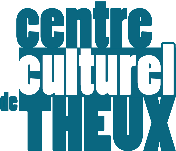 Pl. P. Taskin 1 à 4910 Theux				STAGE – FORMULAIRE D’INSCRIPTION087/64.64.23 – centreculturel@theux.be			(à renvoyer dans les 15 jours)Participant :Modalités de paiement :Merci d’entourer les mentions utiles et compléter le cas échéant :Je soussigné(e) …………………………………………………………………………………………..…..………… (père/mère/responsable)  du participant précitéDate et signature du responsable :Dans le cadre de nos missions et pour le traitement de vos demandes, nous sommes amenés à collecter et traiter des données à caractère personnel. Vos données sont uniquement utilisées conformément aux dispositions prévues dans notre charte vie privée (disponible sur notre site https://centrecultureltheux.wixsite.com/). Celle-ci reprend également la procédure vous permettant d’exercer vos droits en la matière. Pour toute question relative à la protection des données à caractère personnel, vous pouvez par ailleurs nous contacter à l’adresse mail suivante centreculturel@theux.be.Nom du stageDate et horaireLieuGARDERIEÀ confirmer selon modalités CovidAu CCT de 8h à 9h avant stage(pas de trajet de AV vers CCT)O Oui	O NonVeuillez également entourer les jours concernés : LUNDI – MARDI – MERCREDI – JEUDI - VENDREDIACCUEIL VACANCES ( ! jusque 12 ans)Ecole communale après stage(trajets assurés)À confirmer selon modalités CovidO Oui	O NonSi oui, merci d’inscrire (impérativement) l’enfant à l’Accueil Vacances :0496/891795 – accueil.vacances@hotmail.comVeuillez également entourer les jours concernés : LUNDI – MARDI – MERCREDI – JEUDI – VENDREDI (Modalités Covid : 2 jours min.)NOM & prénomDate de naissanceNOM du responsable de l’enfant et lien avec ce dernierNr de gsm du responsableEmail du responsableAdresse postaleÀ effectuer pour le 10/06/21 au plus tardCompte : BE29 0013 7087 8364Communication : nom du participant + celui du stage et la périodeOuiNonAutorise l’enfant susmentionné à retourner seul à pied après l’activité en question, le Centre Culturel de Theux étant ainsi déchargé de toute responsabilité concernant le trajet effectué par celui-ciOuiNonAutorise le Centre culturel de Theux à prendre les mesures d’urgence en cas de problèmes de santéOuiNonAutorise le Centre culturel de Theux à utiliser les photos prises à l’occasion de l’activité concernée pour sa promotion tant que l’asbl Centre culturel de Theux est en exerciceSi ce n’est déjà fait ou en cas de changement :Si ce n’est déjà fait ou en cas de changement :Si ce n’est déjà fait ou en cas de changement :OuiNonSouhaite s’inscrire à la newsletter du Centre culturel de Theux et accepte de ce fait l’usage de ces données dans le but d’envoi de la newsletter tant que l’asbl Centre culturel de Theux est en exerciceOuiNonSouhaite s’inscrire à l’envoi de la brochure postale semestrielle et accepte de ce fait l’usage de ces données dans le but d’envoi de ladite brochure tant que l’asbl Centre culturel de Theux est en exerciceOuiNonInformations médicales : allergies / prises de médicaments / autres :……………………………………………………………………………………………………………………………………………………………….……………………………………………………………………………………………………………………………………………………………….